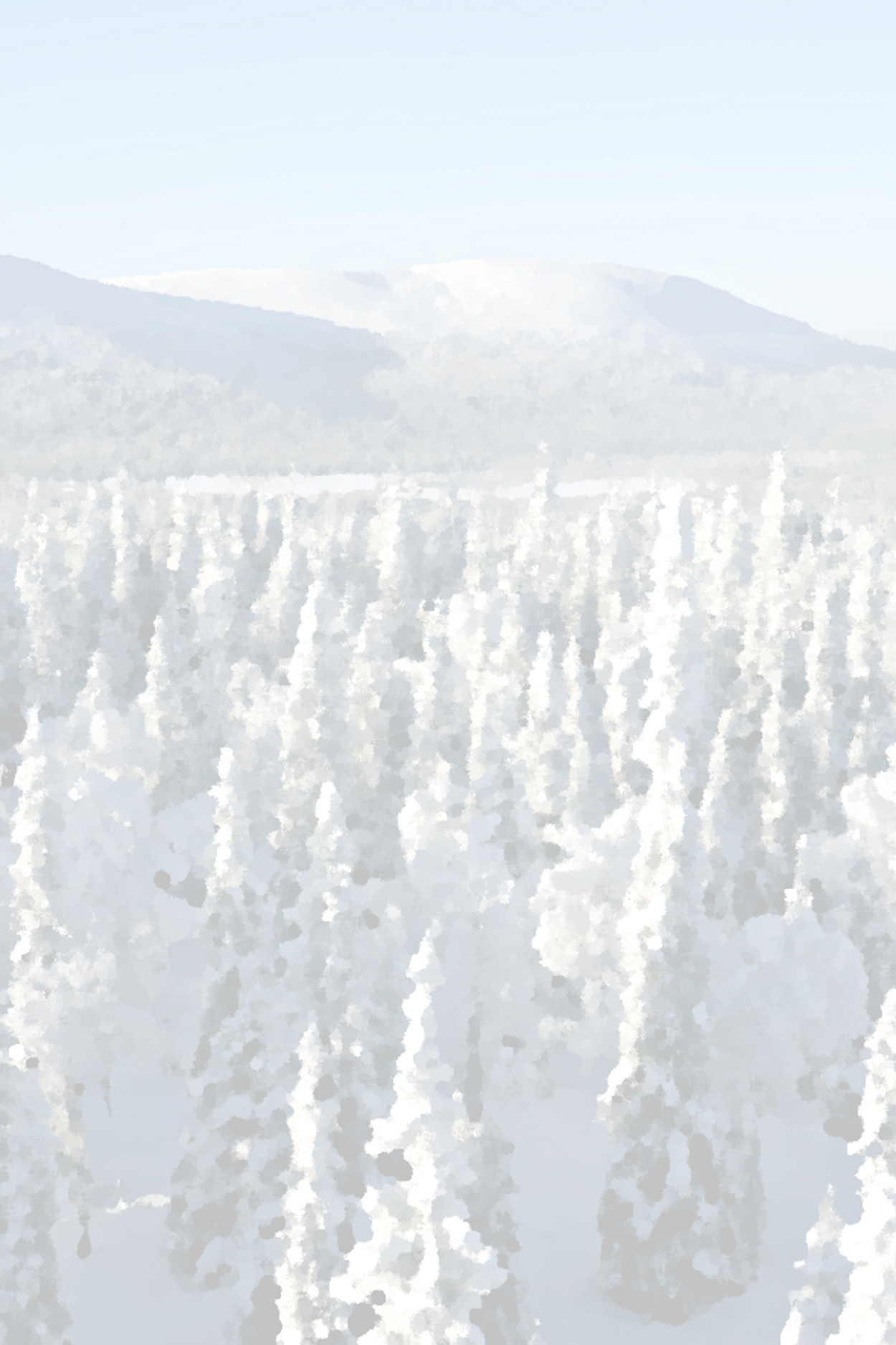 SNOWCARBO-PROJECT – 1st Stakeholder SeminarDecember 14th 2011, 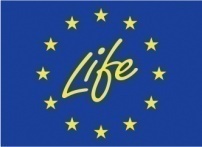 Finnish Meteorological Institute, Helsinki, FinlandRegistration										08:30-09:00Seminar opening									09:00-09:10Morning session									09:10-12:3009:10	Topical issues in climate change politics (Ministry of Environment)09:30	 ICOS – greenhouse gas monitoring network (Timo Vesala, University of Helsinki)10:00	The terrestrial carbon cycle (Gerhard Krinner, LSCE) Coffee Break11:15 The greenhouse gas reporting obligations set by United Nations (Tuija Lapveteläinen, Statistics Finland)11:45	SnowCarbo – Project (Jouni Pulliainen, FMI)                                                                   Lunch break	                                  12:30-13:30Afternoon session 								13:30-16:3013:30	SnowCarbo- REMO-JSBACH modelling (Tiina Markkanen, Tea Thum, FMI)14:30 Satellite data products to support climate modelling –Land Cover (Pekka Härmä, SYKE)Coffee Break and Posters15:15  Satellite data products to support climate modelling-Phenology & Snow Cover (Kristin Bötcher, SYKE)15:45  Satellite data products to support climate modelling-Northern Hemispheric Snow Cover (Kari Luojus, FMI)16:15	Dissemination (Mwaba Kangwa, FMI)Discussion										16:30-17:30Questions to be discussedQ1: How do you see the relevance of SnowCarbo project products in terms of policy makingeducationalforest managementQ2: What is the potential use of CO2 Atlases?Q3: What kind of CO2 information needed and what format?Q4: How would be results best disseminated                                                              SnowCarbo cocktail 			17:30-19:00Registration latest on 12th December 2011 by an email to ali.nadir.arslan@fmi.fi